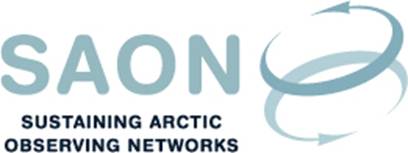 SAON Board meeting 7th May 201916-17:30 CET / 10-11:30 am ESTTeleconference Draft agendaIntroductions and adoption of agenda (5 min)
[Sandy Starkweather]SAON Strategy and Implementation Plan. 
Focus on Goal 1 (Create a roadmap to a well-integrated Arctic Observing System). Addressing the question: How to define the Roadmap (30 min)Road Map Task Force
[Sandy Starkweather] Tour de table among national Board members: ‘National activities of importance to SAON’, with the ambition to develop participation in CON, by particularly addressing two of the Objectives under SAON Goal 1:Conduct an inventory of national observational capacities (1.1) Provide recommendations for a roadmap for future Arctic observational capacities (1.3)National Board members have filled in the capacity/capability matrix and are asked to report on activities that need coordination and that are relevant to the Roadmap. National Board members are specifically asked to provide answers to these questions with regards to Objective 1.1 and 1.3: What specifically did you mean here? Who is leading that activity? Is this well coordinated? What specifically are you doing that could be coordinated? Are you currently engaged in CON?What should the roadmap include from the standpoint of your national funding body?[More guidance is found in document 07 (meeting document from the Board meeting
13th February). National Board members]Committees (10 min)ADC  [Peter Pulsifer]3rd Polar Data Forum: 18-22  November 2019CON [Lisa Loseto]Physical Board meeting (10 min) 
[Arkhangelsk, Russia, 26 May 2019. Venue: NArFU Intellectual Center. Board members are invited to provide comments to the agenda. Allen Pope]2nd Arctic Science Ministerial follow-up (10 min)
Upcoming call: LC-CLA-20-2020: Supporting the implementation of GEOSS in the Arctic in collaboration with Copernicus. 
[The SAON Secretariat has been contacted by one of the consortia, led by Michael Karcher (AWI, Germany) and Jeremy P. Wilkinson (BAS, UK). Michael Karcher and Jeremy P. Wilkinson have raised a series of questions to SAON on engagement in the call and have been invited to present these to the Board.  Jan Rene Larsen]Arctic Observing Summit (5 min) [Peter Schlosser]SAON presence at  (10 min)Arctic Circle: China Forum, 10-11 May 2019 [Thorsteinn Gunnarsson]Arctic Circle: Assembly, Reykjavik, Iceland 10-13 October, 2019ISAR-6: Sixth International Symposium on Arctic ResearchRequest to SAON from AMAP Litter and microplastics Radioactivity database 
(5 min) [Jan Rene Larsen]Any other business (5 min)Global Ocean Observing System (GOOS) - Regional Alliance forum (GRA). Proposed contact person candidate is Craig Lee [Sandy Starkweather]SAON Secretariat financing 
[Contributions to the 2019 budget have been received from 
- Finnish Meteorological Institute, Finland
- Japan Agency for Marine-Earth Science and Technology, Japan
- National Institute of Polar Research, Research Organization of Information and Systems, Japan
These countries have committed themselves to a financial contribution:
- Canada
- USA
Jan Rene Larsen]Next telephone conference: 8th June 16 CET / 10 AM EST